                                                        Приложение                                                                                                  к постановлению                                                                                                  администрации Чебургольского сельского поселения                                                                                                  Красноармейского района                                                                                                  от 28.12.2020 г. № 127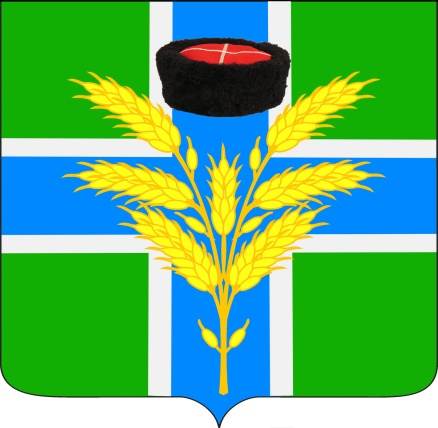 План мероприятий по реализации Стратегии социально-экономического развития Чебургольского сельского поселения Красноармейского района до 2024 годаПлан мероприятий по реализации стратегии социально-экономического развития Чебургольского сельского поселения Красноармейского района Краснодарского края1.Настоящий Порядок разработки, утверждения и корректировки плана мероприятий по реализации стратегии социально-экономического развития Чебургольского сельского поселения Красноармейского района Краснодарского края (далее - Порядок) разработан в целях реализации Федерального закона от 28.06.2014 N 172-ФЗ "О стратегическом планировании в Российской Федерации" и регламентирует разработку, утверждение и корректировку плана мероприятий по реализации стратегии социально-экономического развития Чебургольского сельского поселения  Красноармейского района Краснодарского края (далее - План мероприятий). 2. План мероприятий разрабатывается с целью реализации Стратегии социально-экономического развития Чебургольского сельского поселения Красноармейского района Краснодарского края (далее - Стратегия).3. План мероприятий утверждается администрацией Чебургольского сельского поселения Красноармейского района Краснодарского края.4. Корректировка Плана мероприятий производится по решению администрации Чебургольского сельского поселения Красноармейского района Краснодарского края по мере необходимости и в случае корректировки Стратегии (ежегодно).5. Реализация Стратегии осуществляется в соответствии с Планом мероприятий.6. Ответственные органы и лица в рамках реализации Плана мероприятий утверждаются администрацией Чебургольского сельского поселения Красноармейского района Краснодарского края.7. Информация о результатах мониторинга исполнения Плана мероприятий включается в ежегодный отчет главы администрации Чебургольского сельского поселения Красноармейского района Краснодарского края о результатах своей деятельности и деятельности администрации Чебургольского сельского поселения Красноармейского района Краснодарского края.Стратегия определена на период до 2024 года и включает в себя три этапа:1) Подготовительный этап (до конца 2020 года) предполагает развитие конкурентных преимуществ района, создание и структурирование муниципальных программ в соответствии со Стратегией, улучшение системы муниципального управления, которое является одним из основных факторов устойчивого развития сельских территорий, для успешной реализации последующих пунктов стратегии.2) Переходный этап (2021-2022 гг.) предполагает старт реализации программ приоритетных направлений развития: улучшение качества человеческого капитала, формирование точек роста для предпринимательства, развитие институциональной среды для последующего активного роста экономики района, обеспечение условий для повышения конкурентоспособности, формирование механизмов и стимулов для нормализации демографической ситуации.3) Основной этап (2023 – 2024 гг.) предполагает устойчивое инновационное развитие на основе активного применения информационных технологий. Уровень сформированного человеческого капитала к данному этапу позволит расти экономике района за счет технологического предпринимательства.План мероприятий по реализации Стратегии социально-экономического развития Чебургольского сельского поселения Красноармейского района до 2024 годаПеречень муниципальных программ Чебургольского сельского поселения Красноармейского района№Название муниципальной программы Чебургольского сельского поселения Красноармейский районСрок реализацииКоординатор муниципальной программыПодпрограммы, основные мероприятия муниципальной программыПеречень целевых показателей муниципальной программы1.Развитие местного самоуправления и гражданского общества 2021-2023Общий отдел администрации Чебургольского сельского поселения Красноармейского района (начальник общего отдела) Подпрограммы:1.Развитие органов территориального общественного самоуправления Чебургольского сельского поселения1. количество руководителей органов ТОС, 2. количество проведенных обучающих мероприятий руководителей и актива территориального общественного самоуправления;3. количество мероприятий, направленных на решение вопросов граждан на территории территориального общественного самоуправления в сферах жилищно-коммунального хозяйства, социально-экономической и общественных отношений;4. выполнение плана реализации мероприятий1.Развитие местного самоуправления и гражданского общества 2021-2023Общий отдел администрации Чебургольского сельского поселения Красноармейского района (начальник общего отдела) 2.Управление имуществом Чебургольского сельского поселения 1. осуществление государственной регистрации права собственности сельского поселения на объекты недвижимости;2. инвентаризация, постановка на кадастровый учет объектов недвижимости;3. формирование и постановка на кадастровый учет земельных участков 1.Развитие местного самоуправления и гражданского общества 2021-2023Общий отдел администрации Чебургольского сельского поселения Красноармейского района (начальник общего отдела) 3.Обеспечение хозяйственной деятельности аппарата управления1.исполнение назначений бюджетной сметы в сфере хозяйственной деятельности аппарата управления в рамках исполняемых полномочий1.Развитие местного самоуправления и гражданского общества 2021-2023Общий отдел администрации Чебургольского сельского поселения Красноармейского района (начальник общего отдела) 4.Автоматизация деятельности органов местного самоуправления1. автоматизация рабочих мест администрации поселения (оснащение оргтехникой);2. доля автоматизированных рабочих мест к общему количеству рабочих мест в администрации поселения;3. количество проведенных ТО оргтехники2Информационное обеспечение деятельности администрации и Совета Чебургольского сельского поселения2021-2023Общий отдел администрации Чебургольского сельского поселения Красноармейского района (начальник общего отдела)1.количество опубликованных информационных материалов в средствах массовой информации;2. количество размещенных материалов на официальном сайте.3.Обеспечение безопасности населения 2021-2023Специалист 1 категории по делам несовершеннолетнихПодпрограммы:1. Предупреждение и ликвидация чрезвычайных ситуаций, стихийных бедствий и их последствий в Чебургольском сельском поселении1. количество установленных средств оповещения – населения и организаций об опасности возникновения чрезвычайных ситуаций;2. увеличение степени охвата новыми техническими средствами оповещения населения и организаций об опасности возникновения чрезвычайных ситуаций;3.Обеспечение безопасности населения 2021-2023Специалист 1 категории по делам несовершеннолетних2.Укрепление правопорядка, профилактика правонарушений, наркомании1. количество лиц, состоящих на диспансерном учете и профилактическом наблюдении в связи с употреблением наркотических средств;2. число членов казачьих мобильных групп, принимающих участие в мероприятиях по предупреждению незаконного распространения наркотических средств на территории поселения (в динамике по  годам);3. количество рейдов, проведенных членами казачьих мобильных групп, принимающих участие в мероприятиях по предупреждению незаконного распространения наркотических средств на территории поселения;4. количество преступлений, совершенных лицами, ранее совершавшими уголовно наказуемые деяния;5. количество преступлений, совершенных на улицах и в общественных местах;6. число казаков, членов народной дружины, привлеченных к участию в предвыходные, выходные, предпраздничные дни, участвующих в охране общественного порядка,7. уровень преступности (% на 1000 населения)3.Обеспечение безопасности населения 2021-2023Специалист 1 категории по делам несовершеннолетних3. Обеспечение пожарной безопасности на территории Чебургольского сельского поселения1. сокращение количества пожаров;2. количество пожарных гидрантов;3. увеличение степени оснащенности противопожарным оборудованием;4. количество установленных средств оповещения – населения и организаций об опасности возникновения чрезвычайных ситуаций;5. увеличение степени охвата новыми техническими средствами оповещения населения и организаций об опасности возникновения чрезвычайных ситуаций.3.Обеспечение безопасности населения 2021-2023Специалист 1 категории по делам несовершеннолетних4. Противодействие коррупции1. количество проведенных заседаний по противодействию коррупции;2. доля НПА, принятых органами местного самоуправления по которым проведены экспертизы на коррупционность от общего количества НПА4.Поддержка малого и среднего предпринимательства 2021-2023Ведущий специалист бухгалтерско-финансового отдела по доходам1.число субъектов малого и среднего предпринимательства;2.число индивидуальных предпринимателей;3.доля среднесписочной численности работников (без внешних совместителей), занятых на микропредприятиях, малых и средних предприятиях и у индивидуальных предпринимателей, в общей численности занятого населения.5.Развитие сельского хозяйства  2021-2023Ведущий специалист бухгалтерско-финансового отдела по доходамВыполнение комплекса запланированных мероприятий по эпизоотическому и ветеринарно-санитарному благополучию в поселении:- лабораторно-диагностические исследования животных;- дезинсекция;- вывоз биоотходов;- отлов безнадзорных животных6.Капитальный ремонт и ремонт автомобильных дорог местного значения2021-2023Ведущий специалист по земельным отношениям и жилищно-коммунальному хозяйству1.доля протяженности автомобильных дорог местного значения Красноармейского района, отвечающих нормативным требованиям по состоянию покрытия;2.капитальный ремонт и ремонт автомобильных дорог местного значения в границах населенных пунктов Чебургольского сельского поселения Красноармейского района;3.очистка от снега улично-дорожной сети;4.нанесение горизонтальной разметки (пешеходных переходов);5.установка дорожных знаков;6.установка светофоров Т7, искусственных дорожных неровностей и пешеходных ограждений7.Развитие жилищно-коммунального хозяйства и благоустройство населенных пунктов2018-2024Ведущий специалист по земельным отношениям и жилищно-коммунальному хозяйствуРазвитие водоснабжения на территории Чебургольского сельского поселения Красноармейского районаРемонт и строительство водоводов в поселении:1.протяженность отремонтированных сетей водоснабжения;2. доля отремонтированных сетей водоснабжения от общей протяженности;Ремонт и строительство водоотведения (ливневых канализаций) в поселении:1.протяженность отремонтированных объектов ливневой канализации;2.доля отремонтированных сетей водоотведения от общей протяженности7.Развитие жилищно-коммунального хозяйства и благоустройство населенных пунктов2018-2024Ведущий специалист по земельным отношениям и жилищно-коммунальному хозяйству2.Уличное освещение населенных пунктов Чебургольского сельского поселения Красноармейского района1. текущий ремонт линии уличного освещения;2. доля фактически освещенных улиц в общей протяженности улиц населенных пунктов поселения;7.Развитие жилищно-коммунального хозяйства и благоустройство населенных пунктов2018-2024Ведущий специалист по земельным отношениям и жилищно-коммунальному хозяйству3.Озеленение населенных пунктов Чебургольского сельского поселения Красноармейского района1. приобретение и посадка саженцев деревьев;2. высадка цветов;7.Развитие жилищно-коммунального хозяйства и благоустройство населенных пунктов2018-2024Ведущий специалист по земельным отношениям и жилищно-коммунальному хозяйству4. Содержание мест захоронения в населенных пунктах Чебургольского сельского поселения Красноармейского района1. объем убранной территории кладбищ;2. инвентаризация захоронений умерших на территории мест захоронений (кладбищ)5. Организация сбора и вывоза твердых бытовых отходов в Чебургольском сельском поселении Красноармейского района1.количество приобретенных контейнеров для ТКО;2.строительсьво контейнерных площадок;3.объем вывезенных ТКО;4.количество ликвидированных стихийных свалок;5.процент охвата населения по заключению договоров на вывоз ТКО 6. Обеспечение прочих полномочий в рамках благоустройства в Чебургольском сельском поселении Красноармейского района1. количество субботников и мероприятий по уборке территорий;2. количество человек, принимающих участие в проведении субботников;3. процент привлечения населения к работам по благоустройству;4. количество предприятий и организаций, принимающих участие в проведении субботников; 5. процент привлечения предприятий и организаций к работам по благоустройству;7. Формирование современной городской среды в Чебургольском сельском поселении Красноармейского района1. количество благоустроенных общественных территорий;2. количество благоустроенных общественных территорий, реализованных с финансовым участием граждан;3. количество благоустроенных общественных территорий, реализованных с трудовым участием граждан8. Развитие инженерной инфраструктуры в Чебургольском сельском поселении Красноармейского района1.строительство по ул. Северной Чебургольского сельского поселения Красноармейского района;2. количество газифицированных домов по ул. Северной Чебургольского сельского поселения;3. уровень газификации домов и (или) квартир в многоквартирных домах сетевым газом 9. Развитие теплоснабжения на территории Чебургольского сельского поселения Красноармейского района1. протяженность отремонтированных сетей теплоснабжения8.Молодежь Чебургольского сельского поселения2021-2023Специалист 1 категории по делам молодежи и спорту1.количество молодых людей в возрасте от 14 до 30 лет, участвующих в мероприятиях;2.количество молодежи, вовлеченной в добровольное объединение «Волонтеры»;3.число координаторов работы с молодежью9.Развитие культуры 2021-2023Общий отдел администрации Чебургольского сельского поселения Красноармейского района (начальник общего отдела)1.Обеспечение деятельности муниципальных культурно-досуговых учреждений культуры Чебургольского сельского поселения Красноармейского района1.общее количество культурно-досуговых мероприятий в поселении;2.количество мероприятий, проводимых для детей в возрасте до 14 лет;3.доля мероприятий для детей в возрасте до 14 лет в общем числе культурно-досуговых мероприятий;4..количество посетителей культурно-досуговых мероприятий;4.организация деятельности клубных формирований;5.количество участников клубных формирований;6.количество участников клубных формирований;7.повышение уровня удовлетворенности населения качеством предоставления услуг.9.Развитие культуры 2021-2023Общий отдел администрации Чебургольского сельского поселения Красноармейского района (начальник общего отдела)2. Развитие библиотечного обслуживания населения Чебургольского сельского поселения Красноармейского района1.численность библиотечного фонда;2.численность пользователей;3.количество выданных экземпляров библиотечного фонда пользователям на 1000 жителей;4.количество выполненных справок (консультаций) пользователям на 1000 жителей;5.предоставление изданий из фонда библиотеки;6.справочно-библиографическое и информационное обслуживание населения;7.пополнение фонда на материальных носителях;8.учет библиотечного фонда;9.библиографическая обработка документов и организация каталогов.9.Развитие культуры 2021-2023Общий отдел администрации Чебургольского сельского поселения Красноармейского района (начальник общего отдела)3. Организация и проведение праздников, смотров, конкурсов, фестивалей, выставок и ярмарок в Чебургольском сельском поселении Красноармейского района1.количество проведенных мероприятий, направленных на сохранение и развитие культуры;2.количество жителей, охваченных мероприятиями, направленными на сохранение и развитие культуры.4. Объекты культурного наследия в Чебургольском сельском поселении Красноармейского района1.установка информационных надписей на объектах культурного наследия;10.Социальная поддержка граждан  2021-2023Общий отдел администрации Чебургольского сельского поселения Красноармейского района (начальник общего отдела) район1.Поддержка социально ориентированных некоммерческих организаций1.количество социально ориентированных некоммерческих организаций;2.численность членов, привлекаемых социально ориентированными некоммерческими организациями;3.количество мероприятий, акций, проектов, осуществленных социально ориентированными организациями при поддержке Программы;4.количество социально ориентированных некоммерческих организаций, ставших получателями социальной поддержки11.Укрепление материально-технической базы и организационной структуры спорта 2021-2023Специалист 1 категории по делам молодежи и спорту1.количество проводимых спортивных мероприятий в поселении;2.количество детей и молодежи, регулярно занимающихся в спортивных секциях, клубах и иных объединениях спортивной направленности;3.численность населения, систематически, участвующих в спортивных мероприятиях от общей численности населения12.Разработка градостроительной и землеустроительной документации 2021-2023Ведущий специалист по земельным отношениям и жилищно-коммунальному хозяйству1.количество изменений, внесенных в правила землепользования и застройки Чебургольского сельского поселения Красноармейского района;2.проектно-изыскательские работы по межеванию и постановке на государственный кадастровый учет земельных участков (объектов социальной инфраструктуры, многоквартирных домов, земельных участков для предоставления многодетным семьям)№ п/пНаименование действующих муниципальных программ Калининского районаСрок реализации утвержденных муниципальных программНаименование новых муниципальных программ (принимаемых на этапе реализации Стратегии)Срок реализации новых муниципальных программКоординатор муниципальной программы№ п/пНаименование действующих муниципальных программ Калининского районаСрок реализации утвержденных муниципальных программНаименование новых муниципальных программ (принимаемых на этапе реализации Стратегии)Срок реализации новых муниципальных программКоординатор муниципальной программы1.Развитие местного самоуправления и гражданского общества2018-2020 гг.Общий отдел администрации Чебургольского сельского поселения Красноармейского района (начальник общего отдела)2.Развитие местного самоуправления и гражданского общества2021-2023 гг.Общий отдел администрации Чебургольского сельского поселения Красноармейского района (начальник общего отдела)3.Информационное обеспечение деятельности администрации и Совета Чебургольского сельского поселения2018-2020 гг.Общий отдел администрации Чебургольского сельского поселения Красноармейского района (начальник общего отдела)4.Информационное обеспечение деятельности администрации и Совета Чебургольского сельского поселения2021-2023 гг.Общий отдел администрации Чебургольского сельского поселения Красноармейского района (начальник общего отдела)5.Обеспечение безопасности населения2018-2020 гг.Специалист 1 категории по делам несовершеннолетних6.Обеспечение безопасности населения2021-2023 гг.Специалист 1 категории по делам несовершеннолетних7.Поддержка малого и среднего предпринимательства2018-2020 гг.Ведущий специалист бухгалтерско-финансового отдела по доходам8.Поддержка малого и среднего предпринимательства2021-2023 гг.Ведущий специалист бухгалтерско-финансового отдела по доходам9.Развитие сельского хозяйства 2018-2020 гг.Ведущий специалист бухгалтерско-финансового отдела по доходам10.Развитие сельского хозяйства2021-2023 гг.Ведущий специалист бухгалтерско-финансового отдела по доходам11.Капитальный ремонт и ремонт автомобильных дорог местного значения2018-2020 гг.Ведущий специалист по земельным отношениям и жилищно-коммунальному хозяйству12.Капитальный ремонт и ремонт автомобильных дорог местного значения2021-2023 гг.Ведущий специалист по земельным отношениям и жилищно-коммунальному хозяйству13.Развитие жилищно-коммунального хозяйства и благоустройство населенных пунктов2018-2024 гг.Ведущий специалист по земельным отношениям и жилищно-коммунальному хозяйству14.Молодежь 2018-2020 гг.Специалист 1 категории по делам молодежи и спорту15.Молодежь2021-2023 гг.Специалист 1 категории по делам молодежи и спорту16.Развитие культуры 2018-2020 гг.Общий отдел администрации Чебургольского сельского поселения Красноармейского района (начальник общего отдела)17.Развитие культуры2021-2023 гг.Общий отдел администрации Чебургольского сельского поселения Красноармейского района (начальник общего отдела)18.Социальная поддержка граждан2018-2020 гг.Общий отдел администрации Чебургольского сельского поселения Красноармейского района (начальник общего отдела)19.Социальная поддержка граждан2021-2023 гг.Общий отдел администрации Чебургольского сельского поселения Красноармейского района (начальник общего отдела)20.Укрепление материально-технической базы и организационной2018-2020 гг.Специалист 1 категории по делам молодежи21.Укрепление материально-технической базы и организационной2021-2023 гг.Специалист 1 категории по делам молодежи22.Разработка градостроительной и землеустроительной документации2018-2020 гг.Ведущий специалист по земельным отношениям и жилищно-коммунальному хозяйству23.Разработка градостроительной и землеустроительной документации2021-2023 гг.Ведущий специалист по земельным отношениям и жилищно-коммунальному хозяйству